№ 29				            от «21» апреля 2020 г.О внесении изменений  и дополнений в постановление администрации муниципального образования «Солнечное сельское поселение» от 3 апреля  2017 г.  № 33 «Об утверждении административного регламента по предоставлению муниципальной услуги «Выдача разрешения на строительство, реконструкцию  объектов капитального строительства на территории муниципального образования «Солнечное сельское поселение»В соответствии с ФЗ от 06.10.2003г. №131-ФЗ «Об общих принципах организации местного самоуправления в Российской Федерации», Градостроительным кодексом Российской Федерации от 29.12.2004г.        №190-ФЗ, Солнечная сельская администрация Советского муниципального района Республики Марий Эл  п о с т а н о в л я е т:В Административный регламент по предоставлению муниципальной услуги «Выдача разрешения на строительство, реконструкцию объектов капитального строительства на территории муниципального образования «Солнечное сельское поселение», утвержденного постановлением администрации муниципального образования «Солнечное сельское поселение» от 3 апреля 2017 года № 33 (в редакции        № 37 от 18.06.2018 года, № 17 от 01.03.2019 года, № 49) (далее – Административный регламент) внести следующие изменения  дополнения: В пункте 2.5. Административного регламента слова «в течение 7 рабочих дней» заменить словами «в течение 5 рабочих дней»;В пункте  2.17.  абзац «Срок подготовки и направления ответа на межведомственный запрос  о представлении документов и информации, для предоставления муниципальной услуги с использованием межведомственного информационного взаимодействия не может превышать пять рабочих дней со дня поступления межведомственного запроса в орган или организацию, предоставляющие документ и информацию, если иные сроки подготовки и направления ответа на межведомственный запрос не установлены федеральными законами, правовыми актами Правительства Российской Федерации и принятыми в соответствии с федеральными законами нормативными правовыми актами субъектов Российской Федерации» исключается.В пункте 2.17. абзац «По межведомственным запросам Администрации, документы, указанные в подпунктах 2 и 5 пункта 2.13. настоящего Административного регламента, предоставляются государственными органами, органами местного самоуправления и подведомственными государственным органам или органам местного самоуправления организациями, в распоряжении которых находятся указанные документы, в срок не позднее трех рабочих дней со дня получения соответствующего межведомственного запроса» исключается.Раздел «II. Стандарт предоставления муниципальной услуги»  дополнить пунктом 2.4.1.  «2.4.1. Разрешение на строительство выдается в форме электронного документа, подписанного электронной подписью, в случае, если это указано в заявлении о выдаче разрешения на строительство».Приложение 1 к административному регламенту  изложить в новой редакции  (прилагается).2. Обнародовать настоящее постановление и разместить в информационно-телекоммуникационной сети «Интернет» официальный интернет-портал Республики Марий Эл (адрес доступа: mari-el.gov.ru). 3. Настоящее постановление вступает в силу после его  обнародования.        4. Контроль  за исполнением настоящего постановления оставляю за собой.Глава  Солнечной сельской администрации                                                      Е.Г. Ниемисто                                                                                        Приложение 1к Административному регламентукому: _______________________________________________________________________________________________________от кого:  (наименование заявителя физического или юридического лица,             планирующего осуществлять строительство или реконструкцию;ИНН; юридический и почтовый адреса;Ф.И.О. руководителя; телефон;банковские реквизиты (наименование банка, р/с, к/с, БИК))Заявление
о выдаче разрешения на строительствоПрошу выдать разрешение на строительство/реконструкцию объекта.(нужное подчеркнуть)__________________________________________________________________(наименование объекта капитального строительства (этапа) в соответствии с проектной документацией)на земельном (ых) участке(ах) по адресу:_________________________________________________                                               (город, район, улица, номер участка)__________________________________________________________________площадью_________кв.метров, с кадастровым номером _________________________кадастровый номер реконструируемого объекта ________________________________ сроком на___________________________________месяца(ев).                           (в соответствии с проектом организации строительства)Право на пользование землей закреплено_____________________________________________________                                                                                          (наименование документа)_________________________________от “___”_________________г. №_________________Право на пользование объектом закреплено (при реконструкции)_______________                                                                                                                                                       (наименование документа)_____________________________от “___”_________________г. №_________________Градостроительный план земельного участка №________________________утвержден_________________________________от “___”_________________г.                                                     (наименование организации)Проект планировки территории и проект межевания территории (для линейных объектов) №_______________________ утвержден___________________________________________________________________________от “___”_________________г.                                                     (наименование организации)Разрешение на отклонение от предельных параметров разрешенного строительства, реконструкции закреплено ______________________________________________________                                                                      (наименование документа)________________________________от “___”_________________г. Проектная документация разработана__________________________________________________________________________________________________________      (наименование проектной организации, ИНН, юридический и почтовый адреса,__________________________________________________________________Ф.И.О. руководителя, номер телефона,)имеющей право на выполнение проектных работ на основании________________________________________________________________________________________(наименование документа и уполномоченной организации, его выдавшей )___от “___”_________________г. №___________________________и утверждена в установленном порядке на основании следующих документов:-положительного заключения (не)государственной экспертизы проектной документации __________________________________________________________________(наименование уполномоченной организации, его выдавшей, её местонахождение )_______________________от “___”_________________г. №___________________________- заключения о модифицированной проектной документации __________________________________________________________________(наименование уполномоченной организации, её местонахождение)_______________________от “___”_________________г. №___________________________- заключения государственной экологической экспертизы __________________________________________________________________(наименование уполномоченной организации, её местонахождение)_______________________от “___”_________________г.  №_____________Дополнительно информируем.Разрешение на строительство выдать форме _________________________ документа. Финансирование строительства (реконструкции) будет осуществляться _____________________________________________________________________________(источник финансирования)Краткие проектные характеристики объекта строительства (реконструкции): _____________________________________________________________________________(общая площадь, строительный объем, количество этажей__________________________________________________________________категория, протяженность, мощность и иные показатели)Приложения:____________________________________________________________________________________ _____________________________________________________________________________________________________________________________________________________________________________________________________________________________________________________________________________________________________________________                    Обязуюсь обо всех изменениях, связанных с приведенными в настоящем заявлении сведениями, сообщать в орган выдавший разрешение на строительство.М.П.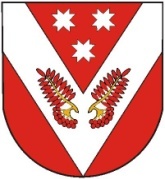 РОССИЙ ФЕДЕРАЦИЙМАРИЙ ЭЛ РЕСПУБЛИКАСОВЕТСКИЙМУНИЦИПАЛ РАЙОНЯЛОЗАНЛЫК КЕЧЕАДМИНИСТРАЦИЙЖЕПУНЧАЛРОССИЙСКАЯ ФЕДЕРАЦИЯРЕСПУБЛИКА МАРИЙ ЭЛСОВЕТСКИЙМУНИЦИПАЛЬНЫЙ РАЙОН СОЛНЕЧНАЯ СЕЛЬСКАЯАДМИНИСТРАЦИЯПОСТАНОВЛЕНИЕ(должность)(подпись)(Ф.И.О.)“”20г.